2018. október 12-én, péntekeneste 8 órakor a gimnázium Dísztermében aBencés Big Bandad évadnyitó koncertetJuhász Gábor(gitár)főszereplésével.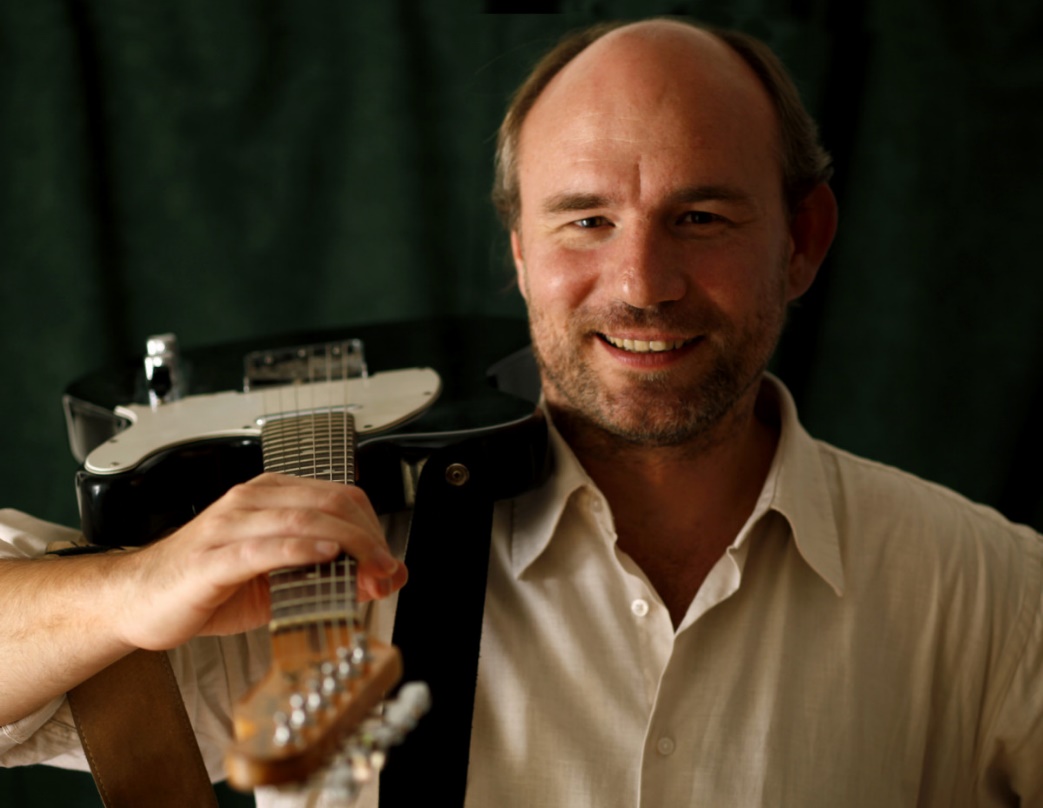 A Bencés Big Band az ország legjobb iskolai big bandje.Juhász Gábor az ország legjobb jazzgitárosa.Minden érdeklődőt szeretettel hívunk és várunk!